Nomor 		: Un.3.1/KS.01.7/707/2015					  7 Oktober 2015Lampiran 	:  1 (satu) bendelPerihal 		:  Permintaan Informasi Harga 						Kepada Yth. ............................................................................................di‘- T e m p a t – Dengan hormat,Sehubungan rencana realisasi pelaksanaan pekerjaan Pengadaan Buku Bahan Pustaka di Fakultas Ilmu Tarbiyah dan Keguruan UIN Maulana Malik Ibrahim Malang, bersama ini kami bermaksud agar perusahaan saudara memberikan informasi tentang Harga Jasa sesuai dengan Rencana Anggaran Biaya (RAB) yang kami lampirkan dalam surat ini.Apabila informasi harga yang saudara berikan sesuai dan kami nilai wajar, maka kami akan memberi kesempatan perusahaan saudara untuk membuat penawaran terhadap pekerjaaan tersebut.Kami harap data barang dapat kami terima paling lambat pada :Hari			: KamisTanggal		: 15 Oktober 2015Pukul			: 14.00 WIBTempat 		: Kantor Unit Layanan PengadaanLantai II Gedung Rektorat UIN Maulana Malik Ibrahim Malang Jl. Gajayana No. 50 Malang (0341) 570886Surat tentang informasi harga barang tersebut, ditujukan:Kepada Yth:Pejabat Pembuat Komitmen Fakultas Ilmu Tarbiyah dan KeguruanUniversitas Islam Negeri Maulana Malik Ibrahim MalangJalan Gajayana No. 50 MalangAdapun informasi harga tersebut bisa dikirim via e-mail ke : ulpuinmaliki@gmail.com atau ulp_uinmalang@kemenag.go.id atau bisa dikirim langsung ke kantor ULP atau di Fax ke (0341) 570886Demikian atas perhatian dan kerjasamanya yang baik, kami sampaikan terima kasih.

Pejabat Pembuat Komitmen,Dr. H. Nur Ali, M.PdNIP. 19650403 199803 1 002Lampiran	: Surat Permintaan Informasi Harga 									Nomor 		: Un.3.1/KS.01.7/707/2015									Tanggal 	: 7 Oktober 2015Rincian  Anggaran Biaya (RAB)Pekerjaan 	: Pengadaan Buku Bahan PustakaLokasi		: Fakultas Ilmu Tarbiyah dan Keguruan UIN Maulana Malik Ibrahim MalangTahun Anggaran 	: 2015NB :Harga sudah termasuk pajakMencamtumkan spesifikasi secara lengkapSeluruh buku menggunakan tahun penerbitan terakhirMelampirkan surat pernyataan kesediaan barang (bermaterai) Pejabat Pembuat Komitmen,Dr. H. Nur Ali, M.PdNIP. 19650403 199803 1 002KEMENTERIAN AGAMA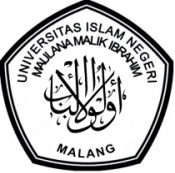 UNIVERSITAS ISLAM NEGERI MAULANA MALIK IBRAHIM MALANGFAKULTAS ILMU TARBIYAH DAN KEGURUANJl. Gajayana No. 50 Malang 65144,  Telp. (0341) 552398, Fax. (0341) 552398Website : www.fitk.uin-malang.ac.id NoJudul BukuPenulisPenerbitVolumeHarga Satuan (Rp)Jumlah (Rp)Keterangan Kesediaan Buku(Ada/Kosong)1Kartografi, Visualisasi Data GeospasialMenno-Jan Kraak, Ferjan OrmelingGadjah Mada University Pers4 Eks2Dasar-Dasar Demografi (Edisi 2)TIM Penulis Lembaga UISalemba Empat4 Eks3Ekonometrika dan analisis runtun waktu terapan dengan eviewsDedi RosadiAndi Publisher4 Eks4Sistem informasi geografis, tutorial arcviewEdi prahastaInformatika Bandung4 Eks5Sistem informasi geografis, konsep-konsep dasarEdi prahastaInformatika Bandung4 Eks6Kitab sejarah terlengkap peradaban besar duniaRizem aizidLaksana4 Eks7Atlas sejarah islam, sejak masa permulaan hingga kejayaan islamDaral-'ILMKaysa Media4 Eks8Sosiologi politik, makna kekuasaan dan transformasi politikZainuddin malikiGadjah Mada University Pers4 Eks9Ekonomi internasional: teori & kebijakanPaul R. Krugman dan Maurice ObstfeldJakarta : RajaGrafindo Persada4 Eks10Panduan Guru Mengajar MatematikaMike OllertonErlangga4 Eks11Linguistik UmumAchmad H.P. & Alek AbdullahErlangga4 Eks12PragmatikKunjana RahardiErlangga4 Eks13Pembelajaran Pendidikan Kewarganegaraan di SDWuri Wuryandani & FathurrahmanOmbak4 Eks14Statistika untuk Kependidikan SDImam GunawanOmbak4 Eks15Pembelajaran SainsZuhdan Kun Prasetyo & Siti FatonahOmbak4 Eks16Konsep dasar IPA (Aspek Fisika dan KIMIA)I Gusti Ayu Tri AgustianaOmbak4 Eks17Konsep Dasar IPA Aspek BIOLOGII Gusti Ayu Tri AgustianaOmbak4 Eks18Psikologi BelajarLilik SriyantiOmbak4 Eks19Pembelajaran BerceritaSubyantoroOmbak4 Eks20Estetika Instrumental Anak Usia DiniRina WulandariOmbak4 Eks21Alat Permainan Edukatif Anak Usia DiniNelya RolinaOmbak4 Eks22Kamus LinguistikHarimurti KridalaksanaGramedia Pustaka Utama4 Eks23Kamus al-MunjidLouis Ma'lufBeirut, Al-Kasulikyah4 Eks24الموجبه العلمي لمدرس الغة العربيةعابد توفيقبغداد : الرسالة4 Eks25المهاراتالدراسيةمحمد علي الخولىاﻷردن : دارالفلاح4 Eks26إندوليسيا واللّغة العربيةفاضل مصطفىالقاهرة : الحانجى4 Eks27Metodologi Penelitian Bahasa ArabMoh. AininBintang Sejarah Press4 Eks28Psikolinguistik, Kajian TeoritikAbdul ChaerRineke Cipta4 Eks29Bahasa Arab JurnalistikNurul MurtadhoMisykat Indonesia4 Eks30Bahasa GuruMulyaniUNS Press4 Eks31BARRONS IELTS with audio CD'sDr. Lin LougheedBarron's Educational Series4 Eks32Kaplan TOEFL iBT Premier 2014-2015 with 4 Practice Tests: Book + CD + Online +MobileKaplanKaplan4 Eks33Cambridge Preparation for the Toefl Test: Book with CD-ROM and Audio CDs packJolene Gear & Robert GearCambridge University Press4 Eks34BARRONS TOEFL iBT with Audio CDs and CD-ROM, 14th EditionPamela Sharpe Ph.DBarrons Test Prep4 Eks35Speaking and Writing Strategies for the TOEFL iBT ( Book and Audio CD )Bruce StirlingNova Press4 Eks36Lisanul Arab 9 JilidIbn al-mandzurDarul Hadis4 Eks37تا ج العر و س من جو ا هر القا مو س المؤ لف : محمد بن محمد بن عبد الر ز ا ق المرتضي الزبيدي حالة الفهر سة : غيرمفهر الناشر : طبعة الكويت عدد المجلدات : 40 رقم الطبغة : 24 Eks38IELTS Speaking and Writing - IdeaJim CarterJim Carter4 Eks39Research Method & Methodologies in EducationJames Arthur, Michael Waring, Robert Coe, Larry V HedgesSAGE Publications4 Eks40Becoming a TeacherForrest W. ParkayPearson Educacion4 Eks41Differentiating Instruction in the Regular Classroom : How to Reach and Teach All LearnersDiane Heacox, Ed.DFree Spirit Publishing4 Eks42Perkembangan dan Konsep Dasar Pengembangan Anak Usia DiniSiti Aisyah, dkkUniversitas Terbuka Jakarta4 Eks43Perkembangan Anak Jilid 1Elizhabeth B. HurlockErlangga4 Eks44Perkembangan Anak Jilid 2Elizhabeth B. HurlockErlangga4 Eks45Psikologi Pendidikan edisi 3 buku 1John W. SantrokSalemba Humanika4 Eks46Psikologi Pendidikan edisi 3 buku 2John W. SantrokSalemba Humanika4 Eks47Perkembangan Anak  edisi 11 jilid 1John W. SantrokSalemba Humanika4 Eks48Perkembangan Anak  edisi 11 jilid 2John W. SantrokSalemba Humanika4 Eks49Life Span Development (Perkembangan Masa Hidup)John W. SantrokSalemba Humanika4 Eks50Bermain, Mainan, dan PermainanMayke S. TedjasaputraGrasindo4 Eks51Developmentally Appropriate PacticeCarol GestwickiWadsworth Publishing Company4 Eks52The Creative Curriculum for Early ChildhoodDiane Trister Dodge dan Laura J. ColkerTeaching Strategies; 3rd edition4 Eks53Early Childhood Creative ArtsLynnette Young OverbyAmerican Alliance for Health4 Eks54Teori PerkembanganWilliam CrainPustaka Pelajar4 Eks55Pendidikan Anak Usia Din dari Berbagai PendekatanJaipaul L. Roopnarine dan James E. JohnsonPrenada Media Group4 Eks56Manajemen Mutu PendidikanAbdul HadisAlfabeta4 Eks57Manajemen Mutu Perguruan TinggiMarzuki MahmudRajawali Press4 Eks58Manajemen Mutu Sekolah Era Otonomi PendidikanUmairo dan Imam GhozaliDiva Press4 Eks59Manajemen Mutu Terpadu (TQM)MN. NasutionGI4 Eks60Sistem Manajemen Mutu PendidikanNanang FattahRosda Karya4 Eks61Lima Pilar TQMBill CreechBinarupa Aksara4 Eks62Dasar-Dasar Manajemen KeuanganBrigham & HoustonSalemba Empat4 Eks63Sistem Informasi ManajemenSondag P. SiagianBumi Aksara4 Eks64Manajemen Strategik dalam Peningkatan Mutu PendidikanSaiful SagalaAlfabeta4 Eks65Konsep & Aplikasi PLS (Partial Least Square) untuk Penelitian EmpirisJogiyanto H.M. dan Willy AbdillahBPFE Yogyakarta4 Eks66Partial Least Squares: Konsep, Metode, dan Aplikasi Menggunakan Program WarpPLS 4.0 (plus CD)Imam Ghozali dan Hengky LatanBadan Penerbit Undip4 EksTotal